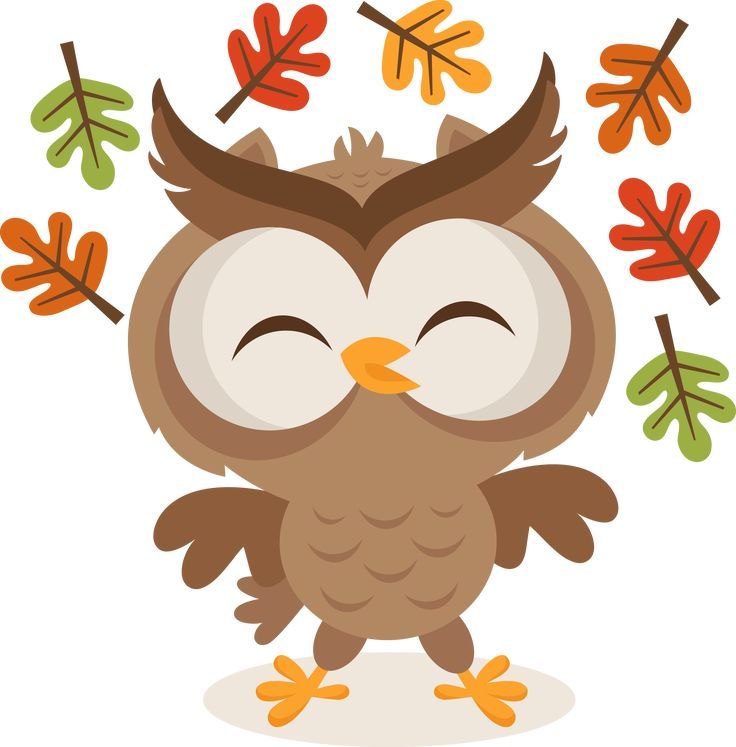 Mrs. Rogge’s October Snack CalendarPlease send enough pre-portioned snacks & spoons (if necessary) for 20 scholars.  Thank you!Your child will also be the classroom “Noodle Master” on this day!Mrs. Rogge’s October Snack CalendarPlease send enough pre-portioned snacks & spoons (if necessary) for 20 scholars.  Thank you!Your child will also be the classroom “Noodle Master” on this day!Mrs. Rogge’s October Snack CalendarPlease send enough pre-portioned snacks & spoons (if necessary) for 20 scholars.  Thank you!Your child will also be the classroom “Noodle Master” on this day!Mrs. Rogge’s October Snack CalendarPlease send enough pre-portioned snacks & spoons (if necessary) for 20 scholars.  Thank you!Your child will also be the classroom “Noodle Master” on this day!Mrs. Rogge’s October Snack CalendarPlease send enough pre-portioned snacks & spoons (if necessary) for 20 scholars.  Thank you!Your child will also be the classroom “Noodle Master” on this day!Mrs. Rogge’s October Snack CalendarPlease send enough pre-portioned snacks & spoons (if necessary) for 20 scholars.  Thank you!Your child will also be the classroom “Noodle Master” on this day!Mrs. Rogge’s October Snack CalendarPlease send enough pre-portioned snacks & spoons (if necessary) for 20 scholars.  Thank you!Your child will also be the classroom “Noodle Master” on this day!SundayMondayTuesdayWednesdayThursdayFridaySaturday1Hattie 2Huck3 Davis4Vinny5Ben6Banes & Nobel Book FairMrs. Rogge reads @ 10 am78Amira9Gus10Keagan11Vera12Elisa131415Grace16Field TripZana17Louis18NoSchool19NoSchool2021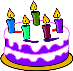 Happy Birthday, Gretchen!23Gretchen23William24Unity DayGabriel25Adelaide26Virtue Assembly9:15-9:45 Calista272829Ella30Leo31HattieNovember 1Huck2DavisHaunting Tales6:30-8pm3Great Gathering7-10pm45Vinny6Ben7Happy B-day!Elisa8Amira9Gus10